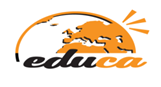 EDUCA Course Description Template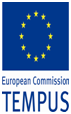 CourseTitleВведение в педагогическую деятельностьECTS:Course IDLevelPre-requisites: Предварительные условия Повышение социальной роли учителя, улучшение его профессиональной подготовки – одно из ведущих направлений реформы общеобразовательной и прфессиональной школы и важнейшее условие ее реализации.Pre-requisites: Предварительные условия Повышение социальной роли учителя, улучшение его профессиональной подготовки – одно из ведущих направлений реформы общеобразовательной и прфессиональной школы и важнейшее условие ее реализации.Pre-requisites: Предварительные условия Повышение социальной роли учителя, улучшение его профессиональной подготовки – одно из ведущих направлений реформы общеобразовательной и прфессиональной школы и важнейшее условие ее реализации.Pre-requisites: Предварительные условия Повышение социальной роли учителя, улучшение его профессиональной подготовки – одно из ведущих направлений реформы общеобразовательной и прфессиональной школы и важнейшее условие ее реализации.LearningOutcomesзнать: -социальную значимость педагогической профессии;-содержание профессиональной деятельности;-принципы организации и структуру системы образования;- пути овладения знаниями, предусмотренных квалификационной характеристикой      учителя.уметь;-овладение профессионально-педагогическими умениями и навыками;-заниматься самообразованием и самовоспитаниям в профессиональном плане;-адаптироваться к условиям обучения в ВУЗе;-дать установку на овладение профессиональными знаниями и умениями;владеть;-основными понятиями, как:Педагогическая деятельность, личность учителя, квалификационная характеристика учителя, педагогическая этика и такт.LearningOutcomesзнать: -социальную значимость педагогической профессии;-содержание профессиональной деятельности;-принципы организации и структуру системы образования;- пути овладения знаниями, предусмотренных квалификационной характеристикой      учителя.уметь;-овладение профессионально-педагогическими умениями и навыками;-заниматься самообразованием и самовоспитаниям в профессиональном плане;-адаптироваться к условиям обучения в ВУЗе;-дать установку на овладение профессиональными знаниями и умениями;владеть;-основными понятиями, как:Педагогическая деятельность, личность учителя, квалификационная характеристика учителя, педагогическая этика и такт.LearningOutcomesзнать: -социальную значимость педагогической профессии;-содержание профессиональной деятельности;-принципы организации и структуру системы образования;- пути овладения знаниями, предусмотренных квалификационной характеристикой      учителя.уметь;-овладение профессионально-педагогическими умениями и навыками;-заниматься самообразованием и самовоспитаниям в профессиональном плане;-адаптироваться к условиям обучения в ВУЗе;-дать установку на овладение профессиональными знаниями и умениями;владеть;-основными понятиями, как:Педагогическая деятельность, личность учителя, квалификационная характеристика учителя, педагогическая этика и такт.LearningOutcomesзнать: -социальную значимость педагогической профессии;-содержание профессиональной деятельности;-принципы организации и структуру системы образования;- пути овладения знаниями, предусмотренных квалификационной характеристикой      учителя.уметь;-овладение профессионально-педагогическими умениями и навыками;-заниматься самообразованием и самовоспитаниям в профессиональном плане;-адаптироваться к условиям обучения в ВУЗе;-дать установку на овладение профессиональными знаниями и умениями;владеть;-основными понятиями, как:Педагогическая деятельность, личность учителя, квалификационная характеристика учителя, педагогическая этика и такт.Course description (content)Описание  курса (Содержание)Курс «Введение в педагогическую деятельность» разработан на основе государственного образовательного стандарта и направлен на подготовку будущих учителей. Этот курс открывает цикл психолого-педагогических дисциплин и логически связан с основными теоретическими курсами педагогики, а также педагогической практикой.Содержание данного курса:Раскрывает социальную значимость педагогической профессии, функции учителя и требований к ней;Характеризует содержание профессиональной деятельности учителя и подготовки к ней;Раскрывает круг теоретических знаний и профессионально-педагогических умений, предусмотренных квалификационной характеристикой учителя и пути овладения ими в процессе обучения и самообразования;Разъясняет принципы организации и структуру системы образования.Course description (content)Описание  курса (Содержание)Курс «Введение в педагогическую деятельность» разработан на основе государственного образовательного стандарта и направлен на подготовку будущих учителей. Этот курс открывает цикл психолого-педагогических дисциплин и логически связан с основными теоретическими курсами педагогики, а также педагогической практикой.Содержание данного курса:Раскрывает социальную значимость педагогической профессии, функции учителя и требований к ней;Характеризует содержание профессиональной деятельности учителя и подготовки к ней;Раскрывает круг теоретических знаний и профессионально-педагогических умений, предусмотренных квалификационной характеристикой учителя и пути овладения ими в процессе обучения и самообразования;Разъясняет принципы организации и структуру системы образования.Course description (content)Описание  курса (Содержание)Курс «Введение в педагогическую деятельность» разработан на основе государственного образовательного стандарта и направлен на подготовку будущих учителей. Этот курс открывает цикл психолого-педагогических дисциплин и логически связан с основными теоретическими курсами педагогики, а также педагогической практикой.Содержание данного курса:Раскрывает социальную значимость педагогической профессии, функции учителя и требований к ней;Характеризует содержание профессиональной деятельности учителя и подготовки к ней;Раскрывает круг теоретических знаний и профессионально-педагогических умений, предусмотренных квалификационной характеристикой учителя и пути овладения ими в процессе обучения и самообразования;Разъясняет принципы организации и структуру системы образования.Course description (content)Описание  курса (Содержание)Курс «Введение в педагогическую деятельность» разработан на основе государственного образовательного стандарта и направлен на подготовку будущих учителей. Этот курс открывает цикл психолого-педагогических дисциплин и логически связан с основными теоретическими курсами педагогики, а также педагогической практикой.Содержание данного курса:Раскрывает социальную значимость педагогической профессии, функции учителя и требований к ней;Характеризует содержание профессиональной деятельности учителя и подготовки к ней;Раскрывает круг теоретических знаний и профессионально-педагогических умений, предусмотренных квалификационной характеристикой учителя и пути овладения ими в процессе обучения и самообразования;Разъясняет принципы организации и структуру системы образования.Course objectivesЦели курсаЦель изучения  курса «Введение в педагогическую деятельность» должно способствовать адаптации студентов к условиям  обучения в педагогиеческих факультетах ВУЗа, стимулировать сознаткльное и активное включение их в самостоятельную учебную, научную деятельность, обеспечить первоначальную подготовку к проведению педагогической практики. Изучение этого курса должно пробудить интерес у студентов к педагогической теории, к передовому педагогическому опыту, должно формировать установку на обладание профессиональными знаниями и умениями, необходимыми для успешной педагогической деятельности.Course objectivesЦели курсаЦель изучения  курса «Введение в педагогическую деятельность» должно способствовать адаптации студентов к условиям  обучения в педагогиеческих факультетах ВУЗа, стимулировать сознаткльное и активное включение их в самостоятельную учебную, научную деятельность, обеспечить первоначальную подготовку к проведению педагогической практики. Изучение этого курса должно пробудить интерес у студентов к педагогической теории, к передовому педагогическому опыту, должно формировать установку на обладание профессиональными знаниями и умениями, необходимыми для успешной педагогической деятельности.Course objectivesЦели курсаЦель изучения  курса «Введение в педагогическую деятельность» должно способствовать адаптации студентов к условиям  обучения в педагогиеческих факультетах ВУЗа, стимулировать сознаткльное и активное включение их в самостоятельную учебную, научную деятельность, обеспечить первоначальную подготовку к проведению педагогической практики. Изучение этого курса должно пробудить интерес у студентов к педагогической теории, к передовому педагогическому опыту, должно формировать установку на обладание профессиональными знаниями и умениями, необходимыми для успешной педагогической деятельности.Course objectivesЦели курсаЦель изучения  курса «Введение в педагогическую деятельность» должно способствовать адаптации студентов к условиям  обучения в педагогиеческих факультетах ВУЗа, стимулировать сознаткльное и активное включение их в самостоятельную учебную, научную деятельность, обеспечить первоначальную подготовку к проведению педагогической практики. Изучение этого курса должно пробудить интерес у студентов к педагогической теории, к передовому педагогическому опыту, должно формировать установку на обладание профессиональными знаниями и умениями, необходимыми для успешной педагогической деятельности.Course outline (duration, instructional methods, allocation of credits)Содержание курса Содержание курса 2 кредита I семестр – 2 кредита, 1 кредит  аудиторный, 1 кредит СРСCourse outline (duration, instructional methods, allocation of credits)Содержание курса Содержание курса 2 кредита I семестр – 2 кредита, 1 кредит  аудиторный, 1 кредит СРСCourse outline (duration, instructional methods, allocation of credits)Содержание курса Содержание курса 2 кредита I семестр – 2 кредита, 1 кредит  аудиторный, 1 кредит СРСCourse outline (duration, instructional methods, allocation of credits)Содержание курса Содержание курса 2 кредита I семестр – 2 кредита, 1 кредит  аудиторный, 1 кредит СРСLiteratureАпышев Б. А. Педагогика.- Ош, 2012 г.Апышев Б.А. Дидактика Бишкек 2006. Окуу куралы. - Б., Мектеп. 2006 г.Сластетин В.А. Педагогика. - М., 1997.Роботова А.С., ЛеонтьеваТ.В., Шапошникова И.Г. Введение в педагогическую деятельность.  М ., 2001 г.Смирнов В.И. Общая педагогика М., 2004 г.LiteratureАпышев Б. А. Педагогика.- Ош, 2012 г.Апышев Б.А. Дидактика Бишкек 2006. Окуу куралы. - Б., Мектеп. 2006 г.Сластетин В.А. Педагогика. - М., 1997.Роботова А.С., ЛеонтьеваТ.В., Шапошникова И.Г. Введение в педагогическую деятельность.  М ., 2001 г.Смирнов В.И. Общая педагогика М., 2004 г.LiteratureАпышев Б. А. Педагогика.- Ош, 2012 г.Апышев Б.А. Дидактика Бишкек 2006. Окуу куралы. - Б., Мектеп. 2006 г.Сластетин В.А. Педагогика. - М., 1997.Роботова А.С., ЛеонтьеваТ.В., Шапошникова И.Г. Введение в педагогическую деятельность.  М ., 2001 г.Смирнов В.И. Общая педагогика М., 2004 г.LiteratureАпышев Б. А. Педагогика.- Ош, 2012 г.Апышев Б.А. Дидактика Бишкек 2006. Окуу куралы. - Б., Мектеп. 2006 г.Сластетин В.А. Педагогика. - М., 1997.Роботова А.С., ЛеонтьеваТ.В., Шапошникова И.Г. Введение в педагогическую деятельность.  М ., 2001 г.Смирнов В.И. Общая педагогика М., 2004 г.AssessmentAssessmentAssessmentAssessmentStaffContact person